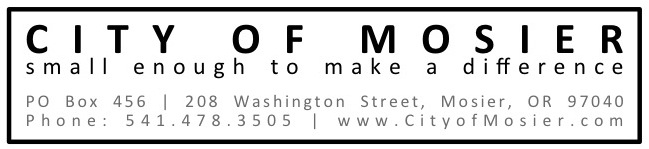 Water And Sewer Miscellaneous FeesUtility Shut Off/Turn On ……………………………………………………………..$43.00Door Hanger Shut Off Notice ………………………………………………………$25.00Utility Billing Changes (Rentals Only)……………………………………………$35.00Water Operator Response (other than routine)……………………………$53.00Non-Sufficient Funds………………………………………Bank Charges plus $24.00Resumption of Water Service after Disconnect:If property has been off the system less than 1 year……………………$750.00If property has been off the system for 1 to 2 years……………………$1,200.00If property has been off the system for 2 to 3 years……………………$2,400.00If property has been off the system more than 3 years, then full water and sewer SDCs are applicable at time of reconnection.